DRAFT MINUTES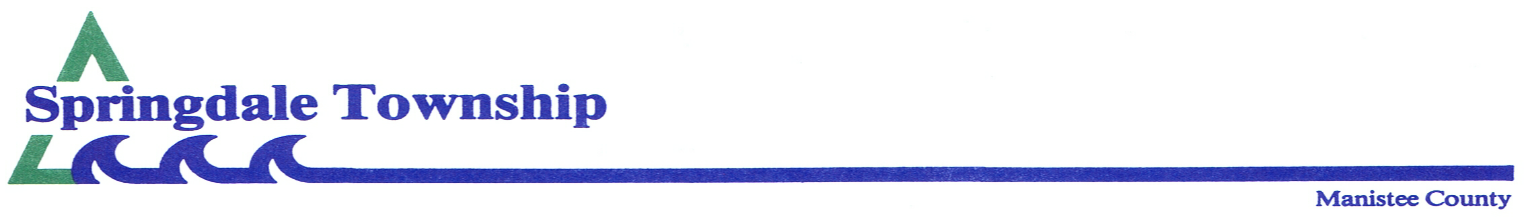 Regular Board MinutesMarch 9, 2020 – 7:30 p.m.Meeting called to order by Supv. Brian Moore, followed by the Pledge of AllegianceIn attendance: Brian Moore, Richard Hitchingham, Judy Wheelock, Penny Nelson. Absent: Keith MooreWith the addition of the Benzie-Manistee Snowbirds to the agenda, a motion by J. Wheelock; 2nd R. Hitchingham to approve the agenda with the addition.  Carried. Motion by J. Wheelock; 2nd B. Moore to approve minutes of February 10, 2020 preliminary budget meeting.  Carried.Motion by B. Moore; 2nd J. Wheelock to approve minutes of February 10, 2020 regular meeting. Carried.Treasurer’s report.  Treasurer, R. Hitchingham reviewed both last month’s operating statement and balance sheet.  Motion by R. Hitchingham; 2nd B. Moore to pay all bills presented using checks #8211 through 8238.  Carried.Cleon Fire Department report.  Chief Mark Griner reviewed last month’s activities.  Structure fire in the storage buildings on County Line Rd at Kurick Rd.Officers and committee reports:Caretaker – Tom Lipinski reviewed last month’s work activities.Betsie Valley Library—R. Hitchingham presented the activities of the library.Correspondence and communications.  MTA annual dinner; Carrot Top catalogOld business Ramp bids.  Only bid received is from Westcott Masonry for $10,950.  Clerk to notify them.Road repair.  Tabled until next month.Recycling bin ordinance – second reading/adoption.  Tabled.  New business 2020-2021 budget adoption.  Motion by R. Hitchingham; 2nd P Nelson to adopt the 2020-2021 budget.  Carried.Rachel Nelson, Manistee County Treasurer.  Introduced herself as the new treasurer for the county replacing the retired Russ Pomeroy.Snowbird Snowmobile Club presented their request for township support of their project to build a bridge over Bear Creek with funding coming from a DNR grant and their group.  Grant request due to the DNR by April 1, 2020.  Need to involve the township attorney and then hold a special meeting as soon as that is resolved to decide whether or not to apply.Public comments.  Complaint letter delivered for the compliance officer’s attention in AprilBrief board comments Supv. B. Moore said that Brian Peterson whose property abuts the township cemetery would like to purchase the land that the township acquired through tax sale.  It would net funds to the township, but questions were asked whether the township could sell land so acquired.Adjournment 8:45 p.m.